ROMÂNIA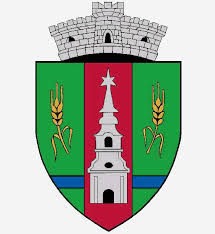 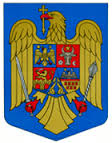 JUDEŢUL ARADCONSILIUL LOCAL ZERINDTel/Fax: 0257355566e-mail: primariazerind@yahoo.comwww.primariazerind.ro H  O  T  A  R A  R  E  A  NR.2.din  09.01.2017.privind aprobarea ORDINEI DE ZI  a sedintei   EXTRAORDINARE de lucru a Consiliului Local Zerind din data de 09.01.2017.Consiliul Local ZERIND, Judetul Arad, intrunit in sedinta extraordinara convocata  la data de 09.01.2017Vazand:-Prevederile art.39 alin.2. si art.43 alin.1,art.47 din Legea nr. 215/2001,republicata,privind Administratia publica locala.-Numarul voturilor exprimate ale consilierilor 8  voturi ,,pentru,, astfel exprimat de catre cei 8 consilieri prezenti,din totalul de 9 consilieri locali in functie,H  O  T  A  R  A  S  T  E:Art.1.-  Se aproba  ORDINEA DE ZI  a sedintei extraordinare de lucru  a Consiliului Local  Zerind din data  de  09.01.2017.ORDINEA DE ZI:1.PROIECT DE HOTARARE privind aprobarea acoperirii definitive din excedentul  bugetului local din anii precedenti  a deficitului secţiunii de dezvoltare al bugetului local din anul 2016.2.PROIECT DE HOTARARE privind aprobarea cuantumului cotizatiei anuale a Comunei Zerind pe anul 2016 ,in calitate de membru a Asociaţiei de Dezvoltare Intercomunitară Sistem Integrat de Gestionare a Deşeurilor Judeţul Arad.3. PROIECT DE HOTARARE privind aprobarea  Actului adițional nr. 1 la Acordul Document de poziție privind modul de implementare a proiectului “Sistem  Integrat de Gestionare a Deșeurilor  Județul Arad"4. PROIECT DE HOTARARE privind delegarea gestiunii serviciului public de salubrizare, respectiv colectarea separată şi transportul separat al deşeurilor municipale şi al deşeurilor similare, provenite din activităţi comerciale din industrie şi instituţii, inclusiv fracţii colectate separat, fără a aduce atingere fluxului de deşeuri de echipamente electrice şi electronice, baterii şi acumulatori, din judeţul Arad, - Zona 2Art.2.-Cu ducerea la indeplinire a prezentei se incredinteaza primarul Comunei Zerind.Art.3.-Prezenta se comunica Institutiei Prefectului-Judetul Arad.                             PREŞEDINTE                                         Contrasemneaza,SECRETAR                       KATAI  ALEXANDRU                            jr.BONDAR HENRIETTE KATALIN